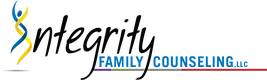 Consent for Release of InformationPatient Information:Name: ____________________________________________________________________ DOB: ___________________Address: __________________________________________________________________________________________Phone: _________________________________ Fax: __________________________________I authorize Integrity Family Counseling to release/obtain the following information:	Psychological           School/Education       Medical Hi story             L egal              Social                   Substance Abuse & Treatment               Other ______________________________________________________                                   Please explain the purpose of this release: ______________________________________________________________              Please check the box if the information is to be released to you (patient)                                                     OR               Please release or          obtain information to/from the following person/agency:Name: __________________________________________________ Agency: ___________________________________Address: __________________________________________________________________________________________Phone: _________________________________ Fax: __________________________________Please check the appropriate box to designate the nature of the request:I understand that this release is effective for             90 days from the date of my signature for a one time data request,  or           1 year from the date of my signature for an ongoing data request, unless I request in writing that the release be withdrawn.  I understand that I may change my mind and revoke this Consent for Release of Information in writing at any time by notifying Integrity Family Counseling._____________________________________________    Date ___________________________Signature of Patient or legal guardian if patient is a minor_____________________________________________Printed name_____________________________________________   Date ___________________________WitnessAuthorized Personnel from Integrity Family Counseling releasing the information:_____________________________________________    _______________________________Printed Name                                                                                  Position_____________________________________________    _______________________________Signature							 Date